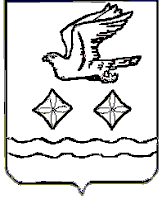 АДМИНИСТРАЦИЯГОРОДСКОГО ОКРУГА СТУПИНОМОСКОВСКОЙ ОБЛАСТИПОСТАНОВЛЕНИЕ________________№_________________г. СтупиноВ соответствии с Федеральным законом от 06.10.2003 №131-ФЗ «Об общих принципах организации местного самоуправления в Российской Федерации», уставом городского округа Ступино Московской областиПОСТАНОВЛЯЮ:1. Признать утратившими силу:1.1. Постановление администрации городского округа Ступино Московской области от 31.08.2021 №2428-п «Об установлении тарифов на платные услуги, оказываемые муниципальным автономным дошкольным образовательным учреждением «Центр развития ребёнка – детский сад №9 «Малыш» городского округа Ступино Московской области»;1.2. Постановление администрации городского округа Ступино Московской области от 22.10.2021 №2904-п «Об установлении тарифов на платные услуги, оказываемые муниципальным автономным дошкольным образовательным учреждением «Детский сад общеразвивающего вида №29 «Золотой ключик» городского округа Ступино Московской области».2. Опубликовать настоящее постановление в установленном порядке и разместить на официальном сайте администрации, Совета депутатов и контрольно-счетной палаты городского округа Ступино Московской области.3. Контроль за исполнением настоящего постановления возложить на заместителя главы городского округа Ступино Московской области 
Протопопова С.В. и на заместителя главы городского округа Ступино Московской области – начальника  управления культуры и молодежной политики 
Калинину Ю.Ю.Глава городского округа СтупиноМосковской области							      С.Г. МужальскихЛИСТ СОГЛАСОВАНИЯПроект правового акта вносит:Проект правового акта соответствует требованиям инструкции по делопроизводству:Проект правового акта соответствует требованиям законодательства:Проект правового акта согласован:Разослано: в дело – 1, Протопопов С.В.  -1; Калинина Ю.Ю. -1, финансовое управление  - 1, отдел по тарифам и ценообразованию – 1, управление образования– 1, МКУ «ЦБУ» - 1, учр. – 1.Трифанова Ирина Александровна+7(496)642-67-50О признании утратившими силу некоторых постановлений администрации городского округа Ступино Московской области№п/пФИОДолжностьДата поступленияДата согласованияПодпись1Харитонов М.Е.И.о. начальника управления экономики№п/пФИОДолжностьДата поступленияДата согласованияПодпись2Горохова Л.Н.Начальник управления делами№п/пФИОДолжностьДата поступленияДата согласованияПодпись3Драгомирова Ю.В.Начальник управления правовой и кадровой работы№п/пФИОДолжностьДата поступленияДата согласованияПодпись4Севрюгин А.В.Заместитель главы5Калинина Ю.Ю.Заместитель главы6Михалев Ю.М.Заместитель главы7Калабина Т.Е.Начальник финансового управления